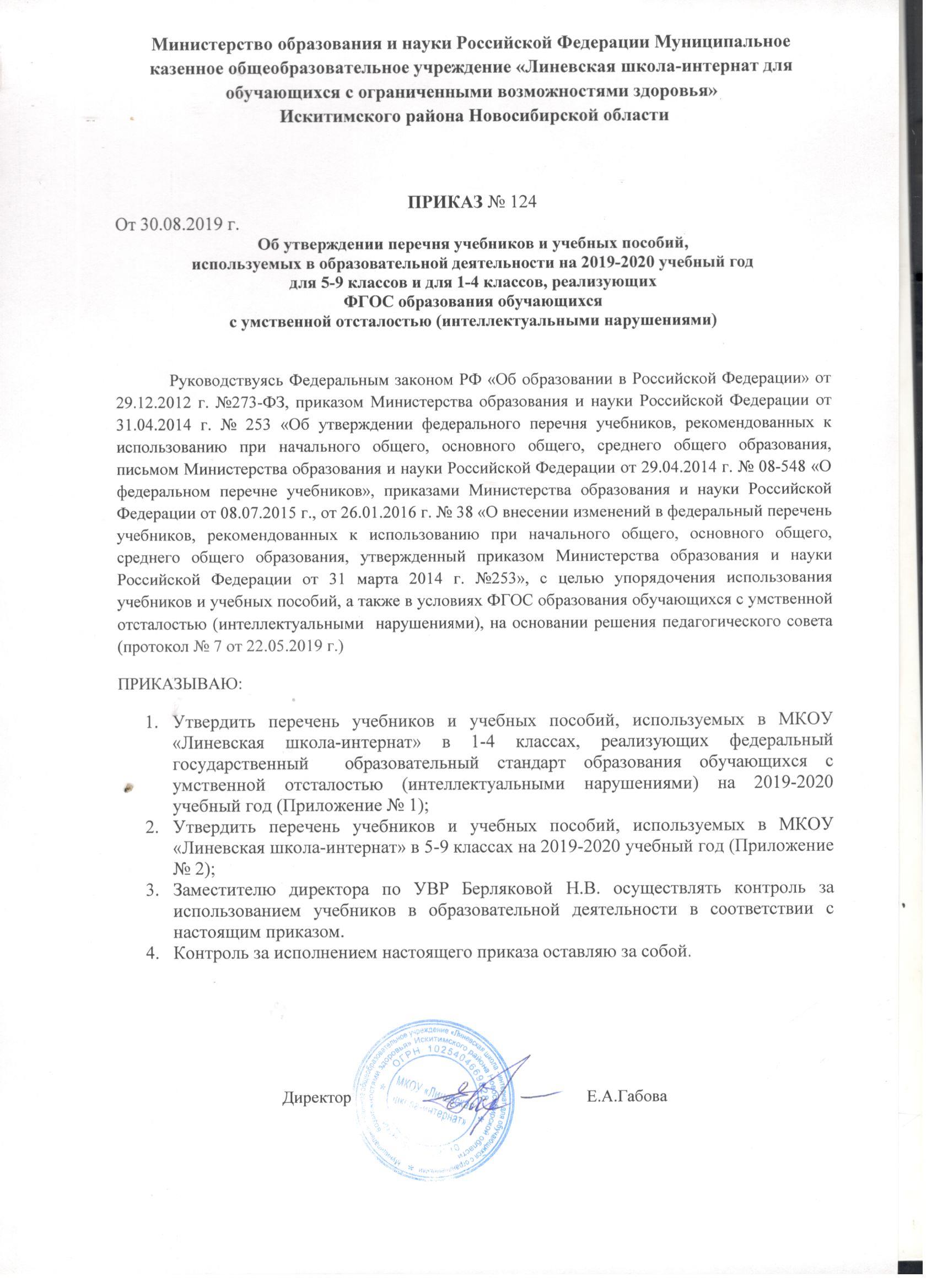 Приложение 1 к приказу №  124  от  30.08.2019Списокучебников и учебных пособий, которые следует использовать в 1-4 классах, реализующих федеральный  государственный  образовательный стандарт образования обучающихся с умственной отсталостью на 2019-2020 учебный год   Приложение 2 к приказу № 124 от 30.08.2019Списокучебников и учебных пособий, которые следует использовать в 5-9 классах на 2019-2020 учебный годС приказом ознакомлены:№ в ФППредметНазвание учебникаАвторы,Авторы,ИздательствоГод издания1 класс1 класс1 класс1 класс1 класс1 класс1 класс2.1.1.1.1.1Чтение Букварь Аксенова А.К.Комарова С.В.Шишкова М.И.Аксенова А.К.Комарова С.В.Шишкова М.И.Просвещение2017Русский языкПрописи в 3-х частях2.1.1.1.5.1Речевая практика Речевая практика Комарова С.В.Комарова С.В.Просвещение20172.1.3.1.1.1  Математика Математика в 2-х частяхАлышева Т.В.Алышева Т.В.Просвещение20192.1.4.1.4.1Мир природы и человека Мир природы и человека в 2-х частяхМатвеева Н.Б.Ярочкина И.А.Попова М.А.Матвеева Н.Б.Ярочкина И.А.Попова М.А.Просвещение20192.1.6.1.1.1Трудовое обучение Технология. Ручной трудКузнецова Л.А.Кузнецова Л.А.Просвещение СПб20112.1.5.1.1.1Изобразительное искусствоИзобразительное искусствоРау М.Ю.Зыкова М.А.Рау М.Ю.Зыкова М.А.Просвещение20142 класс2 класс2 класс2 класс2 класс2 класс2 класс2.1.1.1.9.1Русский языкРусский язык в 2-х частяхРусский язык в 2-х частяхЯкубовская Э.В.Коршунова Я.В.Просвещение20192.1.1.2.2.1Чтение Чтение в 2-х частяхЧтение в 2-х частяхИльина С.Ю.Богданова А.А.Просвещение20192.1.1.1.5.2Речевая практика Речевая практикаРечевая практикаС.В. КомароваПросвещение20192.1.3.1.1.2Математика Математика в 2-х частяхМатематика в 2-х частяхАлышева Т.В.Просвещение20192.1.4.1.4.2Мир природы и человека Мир природы и человека в 2-х частяхМир природы и человека в 2-х частяхМатвеева Н. Б.,ЯрочкинаИ. А.Попова М.А. и др.Просвещение20192.1.6.1.1.2Трудовое обучение Технология. Ручной трудТехнология. Ручной трудКузнецова Л.А.Просвещение20142.1.5.1.1.2Изобразительное искусствоИзобразительное искусствоИзобразительное искусствоРау М.Ю.Зыкова М.А.Просвещение20143 класс3 класс3 класс3 класс3 класс3 класс3 класс2.1.1.1.9.2Русский языкРусский язык в 2-х частяхРусский язык в 2-х частяхЯкубовская Э.В.Коршунова Я.В.Просвещение20192.1.1.2.2.2Чтение Чтение в 2-х частяхЧтение в 2-х частяхИльина С.Ю.Богданова А.А.Просвещение20192.1.1.1.5.3Речевая практика Речевая практикаРечевая практикаС.В. КомароваПросвещение20192.1.3.1.1.3Математика Математика в 2-х частяхМатематика в 2-х частяхАлышева Т.В.Яковлева И.М.Просвещение20192.1.4.1.4.3Мир природы и человека Мир природы и человека в 2-х частяхМир природы и человека в 2-х частяхМатвеева Н. Б.,ЯрочкинаИ. А.Попова М.А. и др.Просвещение20192.1.6.1.1.3Трудовое обучение Технология. Ручной трудТехнология. Ручной трудКузнецова Л.А.Просвещение20142.1.5.1.1.3Изобразительное искусствоИзобразительное искусствоИзобразительное искусствоРау М.Ю.Зыкова М.А.Просвещение20194 класс4 класс4 класс4 класс4 класс4 класс4 класс2.1.1.1.9.3Русский языкРусский язык в 2-х частяхРусский язык в 2-х частяхЯкубовская Э.В.Коршунова Я.В.Просвещение20192.1.1.2.2.3Чтение Чтение в 2-х частяхЧтение в 2-х частяхИльина С.Ю.Богданова А.А.Просвещение20192.1.1.1.5.4Речевая практика Речевая практикаРечевая практикаС.В. КомароваПросвещение20192.1.3.1.1.4Математика Математика в 2-х частяхМатематика в 2-х частяхАлышева Т.В.Яковлева И.М.Просвещение20192.1.4.1.4.4Мир природы и человека Мир природы и человека в 2-х частяхМир природы и человека в 2-х частяхМатвеева Н. Б.,ЯрочкинаИ. А.Попова М.А. и др.Просвещение20192.1.6.1.1.4Трудовое обучение Технология. Ручной трудТехнология. Ручной трудКузнецова Л.А.Просвещение20122.1.5.1.1.4Изобразительное искусствоИзобразительное искусствоИзобразительное искусствоРау М.Ю.Зыкова М.А.Просвещение2019№ в ФП№ в ФПНазвание учебникаАвторы,ИздательствоГод изданияГод издания5 класс5 класс5 класс5 класс5 класс5 класс5 класс2.2.1.1.1.12.2.1.1.1.1Русский языкГалунчикова Н.Г.Якубовская Э.В.Просвещение201620162.2.1.2.1.12.2.1.2.1.1ЧтениеМалышева З.Ф.Просвещение201420142.2.4.1.1.12.2.4.1.1.1МатематикаПерова М.Н.Капустина Г.М.Просвещение201320132.2.6.1.3.12.2.6.1.3.1ПриродоведениеЛифанова Т.М.Соломина Е.НПросвещение201220122.2.8.1.3.12.2.8.1.3.1Технология. Швейное делоКартушина Г.Б.Мозговая Г.Г.Просвещение20152015Социально-бытовая ориентировка Субчева В.П.Просвещение201420146 класс6 класс6 класс6 класс6 класс6 класс6 класс2.2.1.1.1.22.2.1.1.1.2Русский языкГалунчикова Н.Г.Якубовская Э.В.ПросвещениеПросвещение20132.2.1.2.1.22.2.1.2.1.2ЧтениеБгажнокова И.М.Погостина Е.С.ПросвещениеПросвещение20112.2.4.1.2.22.2.4.1.2.2МатематикаКапустина Г.М. Перова М.Н.ПросвещениеПросвещение20132.2.6.14.12.2.6.14.1Биология. Неживая природаНикишов А.И.ПросвещениеПросвещение20112.2.3.4.1.12.2.3.4.1.1ГеографияЛифанова Т.М.Соломина Е.НПросвещениеПросвещение20132.2.8.1.3.22.2.8.1.3.2Технология. Швейное дело Картушина Г.Б.Мозговая Г.Г.ПросвещениеПросвещение2016Социально-бытовая ориентировка Субчева В.П.ПросвещениеПросвещение20147 класс7 класс7 класс7 класс7 класс7 класс7 класс2.2.1.1.3.32.2.1.1.3.3Русский языкГалунчикова Н.Г.Якубовская Э.В.ПросвещениеПросвещение20132.2.1.2.1.32.2.1.2.1.3ЧтениеАксенова А.К.ПросвещениеПросвещение20142.2.4.1.2.32.2.4.1.2.3МатематикаАлышева Т.В.ПросвещениеПросвещение20172.2.6.1.4.22.2.6.1.4.2Биология. Растения. Бактерии. ГрибыКлепинина З.А.ПросвещениеПросвещение20132.2.3.4.1.22.2.3.4.1.2География РоссииЛифанова Т.М.Соломина Е.НПросвещениеПросвещение2013История РоссииБородина О.И., Сековец Л.С. Редькина Н.М., Пузанов Б.П.ВЛАДОСВЛАДОС20162.2.8.1.3.32.2.8.1.3.3Технология. Швейное дело Мозговая Г.Г. Картушина Г.Б.ПросвещениеПросвещение2015Социально-бытовая ориентировка Субчева В.П.ПросвещениеПросвещение20148 класс8 класс8 класс8 класс8 класс8 класс8 класс2.2.1.1.1.42.2.1.1.1.4Русский языкГалунчикова Н.Г.Якубовская Э.В.ПросвещениеПросвещение20132.2.1.2.1.42.2.1.2.1.4ЧтениеМалышева З.Ф.ПросвещениеПросвещение20142.2.4.1.2.42.2.4.1.2.4МатематикаЭк В.В.ПросвещениеПросвещение20172.2.6.1.1.22.2.6.1.1.2Биология. ЖивотныеНикишов А.И.	Теремов АВ.ПросвещениеПросвещение20192.2.3.4.1.32.2.3.4.1.3География Лифанова Т.М.Соломина Е.НПросвещениеПросвещение2013История РоссииБородина О.И., Сековец Л.С. Редькина Н.М., Пузанов Б.П.ВЛАДОСВЛАДОС20172.2.8.1.3.42.2.8.1.3.4Технология. Швейное дело. Мозговая Г.Г. Картушина Г.Б.ПросвещениеПросвещение2016Социально-бытовая ориентировка Субчева В.П.ПросвещениеПросвещение20149 класс9 класс9 класс9 класс9 класс9 класс9 класс2.2.1.1.1.5Русский языкРусский языкГалунчикова Н.Г.Якубовская Э.В.ПросвещениеПросвещение20172.2.1.2.1.5ЧтениеЧтениеАксенова А.К.Шишкова М.И.ПросвещениеПросвещение20172.2.4.1.2.5МатематикаМатематикаПерова М.Н.ПросвещениеПросвещение20172.2.6.1.1.3Биология. ЧеловекБиология. ЧеловекСоломина Е.Н. Швырева Т.В.ПросвещениеПросвещение20192.2.3.4.1.4География География Лифанова Т.М.Соломина Е.Н.ПросвещениеПросвещение2013История РоссииИстория РоссииБородина О.И., Сековец Л.С. Редькина Н.М., Пузанов Б.П.ВЛАДОСВЛАДОС20162.2.8.1.3.5Технология. Швейное дело Технология. Швейное дело Картушина Г.Б. Мозговая Г.Г. ПросвещениеПросвещение2017Субчева В.П.Субчева В.П.Социально-бытовая ориентировкаПросвещениеПросвещение2014«___» __________2018 г. ________________(_______________________)                                                                            подпись                                     расшифровка подписи«___» __________2018 г. ________________(_______________________)                                                                             подпись                                    расшифровка подписи«___» __________2018 г. ________________(_______________________)                                                                            подпись                                     расшифровка подписи«___» __________2018 г. ________________(_______________________)                                                                            подпись                                     расшифровка подписи«___» __________2018 г. ________________(_______________________)                                                                             подпись                                    расшифровка подписи«___» __________2018 г. ________________(_______________________)                                                                            подпись                                     расшифровка подписи«___» __________2018 г. ________________(_______________________)                                                                            подпись                                     расшифровка подписи«___» __________2018 г. _______________(________________________)                                                                             подпись                                    расшифровка подписи«___» __________2018 г. ________________(_______________________)                                                                            подпись                                     расшифровка подписи«___» __________2018 г. _______________(___________________)                                                                            подпись                                     расшифровка подписи«___» __________2018 г. ______________(____________________)                                                                             подпись                                    расшифровка подписи«___» __________2018 г. _______________(___________________)                                                                            подпись                                     расшифровка подписи«___» __________2018 г. _______________(___________________)                                                                            подпись                                     расшифровка подписи«___» __________2018 г. ______________(____________________)                                                                             подпись                                    расшифровка подписи«___» __________2018 г. _______________(___________________)                                                                            подпись                                     расшифровка подписи«___» __________2018 г. _______________(___________________)                                                                            подпись                                     расшифровка подписи«___» __________2018 г. ______________(____________________)                                                                             подпись                                    расшифровка подписи«___» __________2018 г. _______________(___________________)                                                                            подпись                                     расшифровка подписи